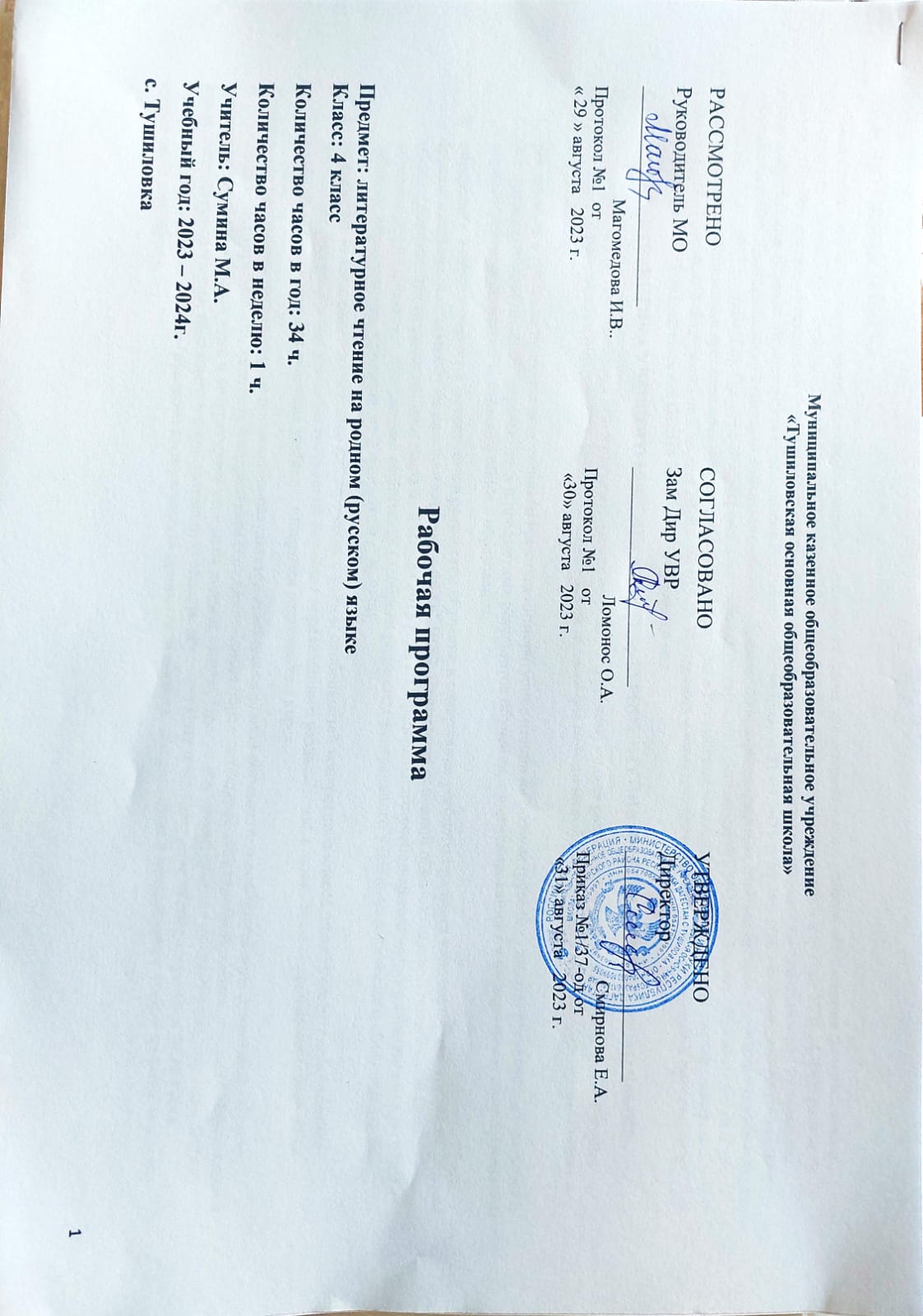 ПОЯСНИТЕЛЬНАЯ ЗАПИСКАРабочая программа  по  литературному  чтению на родном (русском) языке на уровне начального общего образования подготовлена в соответствии с реализацией Федерального закона от 3 августа 2018 г. № 317-ФЗ «О внесении изменений в статьи 11 и 14 Федерального закона „Об образовании в Российской Федерации” на основе Федерального государственного образовательного стандарта начального общего образования (Приказ Министерства просвещения Российской Федерации от 31.05.2021 г. № 286 «Об утверждении федерального государственного образовательного стандарта начального общего образования», зарегистрирован Министерством юстиции Российской Федерации 05.07.2021 г.  № 64100), Примерной программы воспитания (утверждена решением ФУМО по общему образованию от 2 июня 2020 г.) и с учётом Концепции преподавания русского языка и литературы в Российской Федерации (утверждённой распоряжением Правительства Российской Федерации от 9 апреля 2016 г. № 637-р). Программа соответствует основной образовательной программе и учебному плану МКОУ  «Тушиловская ООШ»  на 2023-2024 учебный годОБЩАЯ ХАРАКТЕРИСТИКА УЧЕБНОГО ПРЕДМЕТА «ЛИТЕРАТУРНОЕ ЧТЕНИЕ НА РОДНОМ (РУССКОМ) ЯЗЫКЕ»Рабочая программа учебного предмета «Литературное чтение на родном (русском) языке» разработана для организаций, реализующих программы начального общего образования. Программа направлена на оказание методической помощи образовательным организациям и учителю и позволит:реализовать в процессе преподавания учебного предмета «Литературное чтение на родном (русском) языке» современные подходы к достижению личностных, метапредметных и предметных результатов обучения, сформулированных в Федеральном государственном образовательном стандарте начального общего образования;определить и структурировать планируемые результаты обучения и содержание учебного предмета «Литературное чтение на родном (русском) языке» по годам обучения в соответствии с ФГОС НОО; Примерной основной образовательной программой начального общего образования (в редакции протокола от 8 апреля 2015 г. № 1/15 федерального учебно-методического объединения по общему образованию); Примерной программой воспитания (одобрена решением федерального учебно-методического объединения  по  общему  образованию,  протокол  от 2 июня 2020 г. № 2/20);разработать календарно-тематическое планирование с учётом особенностей конкретного класса, используя рекомендованное примерное распределение учебного времени на изучение определённого раздела/темы, а также предложенные основные виды учебной деятельности для освоения учебного материала разделов/тем курса.Содержание программы направлено на достижение результатов освоения основной образовательной программы начального общего образования в части требований, заданных Федеральным государственным образовательным стандартом начального общего образования к предметной области «Родной язык и литературное чтение на родном языке». Программа ориентирована на сопровождение и поддержку курса литературного чтения, входящего в образовательную область «Русский язык и литературное чтение», при этом цели курса литературного чтения на родном (русском) языке в рамках предметной области «Родной язык и литературное чтение на родном языке» имеют свою специфику.В соответствии с требованиями ФГОС НОО к результатам освоения основной образовательной программы по учебному предмету «Литературное чтение на родном языке» курс направлен на формирование понимания места и роли литературы на родном языке в едином культурном пространстве Российской Федерации, в сохранении и передаче от поколения к поколению историко-культурных, нравственных, эстетических ценностей; понимания роли фольклора и художественной литературы родного народа в создании культурного, морально-этического и эстетического пространства субъекта Российской Федерации; на формирование понимания родной литературы как одной из основных национально-культурных ценностей народа, как особого способа познания жизни, как явления национальной и мировой культуры, средства сохранения и передачи нравственных ценностей и традиций, формирования представлений о мире, национальной истории и культуре, воспитания потребности в систематическом чтении на родном языке для обеспечения культурной самоидентификации. В основу курса «Литературное чтение на родном (русском) языке» положена мысль о том, что русская литература включает в себя систему ценностных кодов, единых для национальной культурной традиции. Являясь средством не только их сохранения, но и передачи подрастающему поколению, русская литература устанавливает тем самым преемственную связь прошлого, настоящего и будущего русской национально-культурной традиции в сознании младших школьников.ЦЕЛИ ИЗУЧЕНИЯ УЧЕБНОГО ПРЕДМЕТА «ЛИТЕРАТУРНОЕ ЧТЕНИЕ НА РОДНОМ (РУССКОМ) ЯЗЫКЕ»Целями изучения предмета «Литературное чтение на родном (русском) языке» являются:воспитание ценностного отношения к русской литературе и русскому языку как существенной части родной культуры;включение обучающихся в культурно-языковое пространство своего народа и приобщение к его культурному наследию и современности, к традициям своего народа;осознание исторической преемственности поколений, своей ответственности за сохранение русской культуры;развитие читательских умений.Достижение данных целей предполагает решение следующих задач:формирование основ российской гражданской идентичности, чувства гордости за свою Родину, российский народ и историю России, осознание своей этнической и национальной принадлежности; формирование ценностей многонационального российского общества;воспитание ценностного отношения к историко-культурному опыту русского народа, введение обучающегося в культурно- языковое пространство своего народа; формирование у младшего школьника интереса к русской литературе как источнику историко-культурных, нравственных, эстетических ценностей;формирование представлений об основных нравственно-этических ценностях, значимых для национального русского сознания и отражённых в родной литературе;обогащение знаний о художественно-эстетических возможностях русского языка на основе изучения произведений русской литературы;формирование потребности в постоянном чтении для развития личности, для речевого самосовершенствования;совершенствование читательских умений понимать и оценивать содержание и специфику различных текстов, участвовать в их обсуждении;развитие всех видов речевой деятельности, приобретение опыта создания устных и письменных высказываний о прочитанном.МЕСТО УЧЕБНОГО ПРЕДМЕТА ЛИТЕРАТУРНОЕ ЧТЕНИЕ НА РОДНОМ (РУССКОМ) ЯЗЫКЕ» В УЧЕБНОМ ПЛАНЕПрограмма по предмету «Литературное чтение на родном (русском) языке» составлена на основе требований к предметным результатам освоения основной образовательной программы, представленных в Федеральном государственном образовательном стандарте начального общего образования, и рассчитана на общую учебную нагрузку в объёме 34 часа в 4 классе. ОСНОВНЫЕ СОДЕРЖАТЕЛЬНЫЕ ЛИНИИ РАБОЧЕЙ ПРОГРАММЫ УЧЕБНОГО ПРЕДМЕТА «ЛИТЕРАТУРНОЕ ЧТЕНИЕ НА РОДНОМ (РУССКОМ) ЯЗЫКЕ»В программе учебного предмета «Литературное чтение на родном (русском) языке» представлено содержание, изучение которого позволит раскрыть национально-культурную специфику русской литературы; взаимосвязь русского языка и русской литературы с историей России, с материальной и духовной культурой русского народа. Учебный предмет «Литературное чтение на родном (русском) языке» не ущемляет права тех школьников, которые изучают иной родной язык и иную родную литературу, поэтому учебное время, отведённое на изучение данного предмета, не может  рассматриваться  как  время для углублённого изучения основного курса литературного чтения, входящего в предметную область «Русский язык и литературное чтение». Курс предназначен для расширения литературного и культурного кругозора младших школьников; произведения фольклора и русской классики, современной русской литературы, входящие в круг актуального чтения младших школьников, позволяют обеспечить знакомство младших школьников с ключевыми для национального сознания и русской культуры понятиями. Предложенные младшим школьникам для чтения и изучения произведения русской литературы отражают разные стороны духовной культуры русского народа, актуализируют вечные ценности (добро, сострадание, великодушие, милосердие, совесть, правда, любовь и др.).В данной программе специфика курса «Литературное чтение на родном (русском) языке» реализована благодаря:а) отбору произведений, в которых отражается русский национальный характер, обычаи, традиции русского народа, духовные основы русской культуры;б) вниманию к тем произведениям русских писателей, в которых отражается мир русского детства: особенности воспитания ребёнка в семье, его взаимоотношений со сверстниками и взрослыми, особенности восприятия ребёнком окружающего мира;в) расширенному историко-культурному комментарию к произведениям, созданным во времена, отстоящие от современности; такой комментарий позволяет современному младшему школьнику лучше понять особенности истории и культуры народа, а также содержание произведений русской литературы.Как часть предметной области «Родной язык и литературное чтение на родном языке», учебный предмет «Литературное чтение на родном (русском) языке» тесно связан с предметом «Родной язык (русский)».Изучение предмета «Литературное чтение на родном (русском) языке» способствует обогащению речи школьников, развитию их речевой культуры и коммуникативных умений. Оба курса объединяет культурно-исторический подход к представлению дидактического материала, на основе которого выстраиваются проблемно-тематические блоки программы. Каждый из проблемно-тематических блоков включает сопряжённые с ним ключевые понятия, отражающие духовную и материальную культуру русского народа в их исторической взаимосвязи. Ещё одной общей чертой обоих курсов является концентрирование их содержания вокруг интересов и запросов ребёнка младшего школьного возраста, что находит отражение в специфике выбранных произведений.СОДЕРЖАНИЕ УЧЕБНОГО ПРЕДМЕТАРАЗДЕЛ 1. МИР ДЕТСТВАЯ и книги Испокон века книга растит человекаПроизведения, отражающие ценность чтения в жизни человека, роль книги в становлении личности.Д. Н.  Мамин-Сибиряк.  «Из  далёкого  прошлого»  (глава«Книжка с картинками»).И. А. Гончаров. Фрегат «Паллада» (фрагмент).С. Т. Аксаков. «Детские годы Багрова-внука» (фрагмент главы «Последовательные воспоминания»).С. Т. Григорьев. «Детство Суворова» (фрагмент).Я взрослею Скромность красит человекаПословицы о скромности.Произведения, отражающие традиционные представления о скромности как черте характера.Л.Л. Яхнин. «Храбрец»  И. П. Токмакова. «Разговор татарника и спорыша».  Е. В. Клюев. «Шагом марш».Любовь всё побеждаетПроизведения,  отражающие  традиционные  представления о милосердии, сострадании, сопереживании, чуткости, любви как нравственно-этических ценностях, значимых для национального русского сознания.Б. П. Екимов. «Ночь исцеления».   И. А. Мазнин. «Летний вечер».Я и моя семья Такое разное детствоПроизведения, раскрывающие картины мира русского детства в разные исторические эпохи: взросление, особенности отношений с окружающим миром, взрослыми и сверстниками.К. В. Лукашевич. «Моё милое детство» (фрагмент).М. В. Водопьянов. «Полярный лётчик» (главы «Маленький мир», «Мой первый „полёт”»).Е. Н. Верейская. «Три девочки» (фрагмент).»Наташа пишет ночью письмо и затем его сжигает»Я фантазирую и мечтаю Придуманные миры и страныОтражение в произведениях фантастики проблем реального мира.Т. В. Михеева. «Асино лето» (фрагмент).   В. П. Крапивин. «Голубятня на Орехове» (фрагменты).РАЗДЕЛ 2. РОССИЯ — РОДИНА МОЯ Люди земли РусскойРодная страна во все времена сынами сильнаПроизведения о выдающихся представителях русского народа.Е. В. Мурашова. «Афанасий Никитин» (глава «Каффа»).К. И. Кунин. «За три моря. Путешествие Афанасия Никитина», «Афанасий Никитин. Хождение за три моря».В.А. Гагарин. «Мой брат Юрий»   Ю.А. Гагарин. «Сто восемь минут».       Г.С. Титов. «Наш Гагарин».Что мы Родиной зовём Широка страна моя роднаяПроизведения, отражающие любовь к Родине; красоту различных уголков родной земли.А. Д. Дорофеев. «Веретено», «Сказ о валдайских колокольчиках»        М. Я. Бородицкая.«В гостях у лесника» .Г.Я. Снегирев. «Карликовая береза»     В. Г. Распутин. «Саяны».О родной природеМороз не велик да стоять не велитПоэтические представления русского народа о ветре, морозе, грозе; отражение этих представлений в фольклоре и их развитие в русской поэзии и прозе.Загадки и пословицы.Морозко. Отрывок из русской народной сказки.В. Ф. Одоевский. «Мороз Иванович».      Д.Б. Кедрин. «Мороз на стекле».Н.Н. Асеев. «Такой мороз».      В. Д. Берестов. «Мороз». На небе стукнет, на земле слышноЗагадки.М.М. Зощенко. «Гроза».       А.А. Блок. «Перед грозой», «После грозы».Ветер, ветер, ты могуч...Загадки.В.А. Солоухин. «Ветер».Тематическое планирование с учётом рабочей программы воспитанияс указанием количества часов, отводимых на изучение каждой темы  ПЛАНИРУЕМЫЕ ОБРАЗОВАТЕЛЬНЫЕ РЕЗУЛЬТАТЫРезультаты изучения предмета «Литературное чтения на родном (русском) языке» в составе предметной области «Родной язык и литературное чтение на родном языке» соответствуют требованиям к результатам освоения основной образовательной программы начального общего образования, сформулированным в Федеральном государственном образовательном стандарте начального общего образования.ЛИЧНОСТНЫЕ РЕЗУЛЬТАТЫВ результате изучения предмета «Литературное чтения на родном (русском) языке» у обучающегося будут сформированы следующие личностные результаты, представленные по основным направлениям воспитательной деятельности:гражданско-патриотического воспитания:становление ценностного отношения к своей Родине - России, в том числе через изучение художественных произведений, отражающих историю и культуру страны;осознание своей этнокультурной и российской гражданской идентичности, понимание роли русского языка как государственного языка Российской Федерации и языка межнационального общения народов России;сопричастность к прошлому, настоящему и будущему своей страны и родного края, в том числе через обсуждение ситуаций при работе с художественными произведениями;уважение к своему и другим народам, формируемое в том числе на основе примеров из художественных произведений и фольклора;первоначальные представления о человеке как члене общества, о правах и ответственности, уважении и достоинстве человека, о нравственно-этических нормах поведения и правилах межличностных отношений, в том числе отражённых в фольклорных и художественных произведениях;духовно-нравственного воспитания:признание индивидуальности каждого человека с опорой на собственный жизненный и читательский опыт;проявление сопереживания, уважения и доброжелательности, в том числе с использованием адекватных языковых средств, для выражения своего состояния и чувств; проявление эмоционально-нравственной отзывчивости, понимания и сопереживания чувствам других людей;неприятие любых форм поведения, направленных на причинение физического и морального вреда  другим  людям (в том числе связанного с использованием недопустимых средств языка);сотрудничество со сверстниками, умение не создавать конфликтов и находить выходы из спорных ситуаций, в том числе с опорой на примеры художественных произведений;эстетического воспитания:уважительное отношение и интерес к художественной культуре, восприимчивость к разным видам искусства, традициям и творчеству своего и других народов;стремление к самовыражению в разных видах художественной деятельности, в том числе в искусстве слова;физического воспитания, формирования культуры здоровья и эмоционального благополучия:соблюдение правил здорового и безопасного (для себя и других людей) образа жизни в окружающей среде (в том числе информационной) при поиске дополнительной информации;бережное отношение к физическому и психическому здоровью, проявляющееся в выборе приемлемых способов речевого самовыражения и соблюдении норм речевого этикета и правил общения;трудового воспитания: осознание ценности труда в жизни человека и общества (в том числе благодаря примерам из художественных произведений), ответственное потребление и бережное отношение к результатам труда, навыки участия в различных видах трудовой деятельности, интерес к различным профессиям, возникающий при обсуждении примеров из художественных произведений;экологического воспитания:бережное отношение к природе, формируемое в процессе работы с текстами;неприятие действий, приносящих ей вред;ценности научного познания:первоначальные представления о научной картине мира, формируемые в том числе в процессе усвоения ряда литературоведческих понятий;познавательные интересы, активность,  инициативность, любознательность и самостоятельность в  познании,  в том числе познавательный интерес к чтению художественных произведений, активность и самостоятельность при выборе круга чтения.МЕТАПРЕДМЕТНЫЕ РЕЗУЛЬТАТЫВ результате изучения предмета «Литературное чтения на родном (русском) языке» у обучающегося будут сформированы следующие познавательные универсальные учебные действия.Базовые логические действия:сравнивать различные тексты, устанавливать основания для сравнения текстов, устанавливать аналогии текстов;объединять объекты (тексты) по определённому признаку;определять существенный признак для классификации пословиц, поговорок, фразеологизмов;находить в текстах закономерности и противоречия на основе предложенного учителем алгоритма наблюдения; анализировать алгоритм действий при анализе текста, самостоятельно выделять учебные операции при анализе текстов;выявлять недостаток информации для решения учебной и практической задачи на основе предложенного алгоритма, формулировать запрос на дополнительную информацию;устанавливать причинно-следственные связи при анализе текста, делать выводы.Базовые исследовательские действия:с помощью учителя формулировать цель, планировать изменения собственного высказывания в соответствии с речевой ситуацией;сравнивать несколько вариантов выполнения задания, выбирать наиболее подходящий (на основе предложенных критериев);проводить по предложенному плану несложное мини-исследование, выполнять по предложенному плану проектное задание;формулировать выводы и подкреплять их доказательствами на основе результатов проведённого смыслового анализа текста; формулировать с помощью учителя вопросы в процессе анализа предложенного текстового материала;прогнозировать возможное развитие процессов, событий и их последствия в аналогичных или сходных ситуациях.Работа с информацией:выбирать источник получения информации: нужный словарь, справочник для получения запрашиваемой информации, для уточнения;согласно заданному алгоритму находить представленную в явном виде информацию в предложенном источнике: в словарях, справочниках;распознавать достоверную и недостоверную информацию самостоятельно или на основании предложенного учителем способа её проверки (обращаясь к словарям, справочникам, учебнику);соблюдать с помощью взрослых (педагогических работников, родителей, законных представителей) правила информационной безопасности при поиске информации в Интернете;анализировать и создавать текстовую, графическую, видео, звуковую информацию в соответствии с учебной задачей;понимать информацию, зафиксированную в виде таблиц, схем; самостоятельно создавать схемы, таблицы для представления результатов работы с текстами.К концу обучения в начальной школе у обучающегося формируются коммуникативные универсальные учебные действия.Общение:воспринимать и формулировать суждения, выражать эмоции в соответствии с целями и условиями общения в знакомой среде;проявлять уважительное отношение к собеседнику, соблюдать правила ведения диалоги и дискуссии;признавать возможность существования разных точек зрения;корректно и аргументированно высказывать своё мнение;строить речевое высказывание в соответствии с поставленной задачей;создавать устные и письменные тексты (описание, рассуждение, повествование) в соответствии с речевой ситуацией;готовить небольшие публичные выступления о результатах парной и групповой работы, о результатах наблюдения, выполненного мини-исследования, проектного задания;подбирать иллюстративный материал (рисунки, фото, плакаты) к тексту выступления.Совместная деятельность:формулировать краткосрочные и долгосрочные цели (индивидуальные с учётом участия в коллективных задачах) в стандартной (типовой) ситуации на основе предложенного учителем формата планирования, распределения промежуточных шагов и сроков;принимать цель совместной деятельности, коллективно строить действия по её достижению: распределять роли, договариваться, обсуждать процесс и результат совместной работы;проявлять готовность руководить, выполнять поручения, подчиняться, самостоятельно разрешать конфликты;ответственно выполнять свою часть работы;оценивать свой вклад в общий результат;выполнять совместные проектные задания с опорой на предложенные образцы.К концу обучения в начальной школе у обучающегося формируются регулятивные универсальные учебные действия.Самоорганизация:планировать действия по решению учебной задачи для получения результата;выстраивать последовательность выбранных действий.Самоконтроль:устанавливать причины успеха/неудач учебной деятельности;корректировать свои учебные действия для преодоления речевых ошибок и ошибок, связанных с анализом текстов;соотносить результат деятельности с поставленной учебной задачей по анализу текстов;находить ошибку, допущенную при работе с текстами;сравнивать результаты своей деятельности и деятельности одноклассников, объективно оценивать их по предложенным критериям.ПРЕДМЕТНЫЕ РЕЗУЛЬТАТЫК концу обучения в 4 классе обучающийся научится:осознавать значимость чтения русской литературы для личного развития; для культурной самоидентификации;определять позиции героев художественного текста, позицию автора художественного текста;совершенствовать в процессе чтения произведений русской литературы читательские умения: читать вслух и про себя, владеть элементарными приёмами интерпретации, анализа и преобразования художественных, научно-популярных и учебных текстов;применять опыт чтения произведений русской  литературы для речевого самосовершенствования: участвовать в обсуждении прослушанного/прочитанного текста, доказывать и подтверждать собственное мнение ссылками на текст; передавать содержание прочитанного или прослушанного с учётом специфики текста в виде пересказа (полного или краткого); составлять устный рассказ на основе прочитанных произведений с учётом коммуникативной задачи (для разных адресатов);самостоятельно  выбирать  интересующую  литературу,  формировать и обогащать собственный круг чтения;пользоваться справочными источниками для понимания текста и получения дополнительной информации.Система оценки достижения планируемых результатов. Критерии оцениванияВ соответствии с требованиями ФГОС, структура и содержание программы «Литературное чтение» направлены на достижение личностных результатов освоения программы. Формируется умение планировать, контролировать и оценивать учебные действия в соответствии с поставленной задачей и условиями ее реализации; определять наиболее эффективные способы достижения результатов. Данный метапредметный результат достигается посредством системы заданий, направленных на осознание ребенком необходимости понимать смысл поставленной задачи для ее успешного выполнения; на формирование умения планировать учебную работу, используя различные справочные материалы (таблицы, схемы, алгоритмы, словари и т.д.); на развитие способности к самооценке и к самоконтролю.Текущий контроль проводится, в основном, в устной форме на каждом уроке в виде индивидуального или фронтального опроса: чтение текста, пересказ содержания произведения (полно, кратко, выборочно), выразительное чтение наизусть или с листа. Возможны и небольшие по объему письменные работы (ответы на вопросы, описание героя или события), а также самостоятельные работы с книгой, иллюстрациями и оглавлением.Тематический контроль проводится после изучения определенной темы и может проходить как в устной, так и в письменной форме. Письменная работа также может быть проведена в виде тестовых заданий, построенных с учетом предмета чтения.Итоговый контроль по проверке чтения вслух проводится индивидуально. Для проверки подбираются доступные по лексике и содержанию незнакомые тексты. Для проверки понимания текста учитель после чтения задает вопросы.Критерии сформированности навыка чтения третьеклассников:умение читать целыми словами и словосочетаниями;осознание общего смысла и содержания прочитанного текста при темпе чтения вслух не менее 60-70 слов в минуту в первом полугодии, 70-80 (на конец года);умение использовать паузы, соответствующие знакам препинания, интонации, передающие характерные особенности героев;безошибочность чтения.При выставлении оценки следует ориентироваться на следующую шкалу:«3» - если сделано не менее 50% объема работы;«4» - если сделано не менее 75% объема работы;«5» - если работа не содержит ошибок.К концу второго полугодия в 3 классе задания по работе с детской книгой входят в текущую и итоговую проверку начитанности и знания изученных произведений.Общими критериями оценивания результативности обучения чтению являются следующие:Индивидуальный прогресс в совершенствовании правильности, беглости и способов чтения (слоговое, плавное слоговое, целыми словами, плавное слитное);Индивидуальный прогресс в понимании содержания прочитанного;Индивидуальный прогресс в выразительности чтения (соблюдение знаков препинания, интонационная передача эмоционального тона, логических ударений, пауз и мелодики, темпа и громкости – в соответствии с характером текста);Индивидуальный прогресс в навыках работы с текстом;Умение прочитать и понять инструкцию, содержащуюся в тексте задания, и следовать ей;Ориентировка в книге, в группе книг, в мире детских книг;Интерес к чтению художественной, познавательной и справочной литературы, расширение круга чтения.Способами оценивания результативности обучения чтению являются:Замер скорости чтения (в скрытой для детей форме);Ответы обучающихся на вопросы по содержанию, структуре, языковому оформлению жанровой принадлежности литературных произведений;Выразительность чтения (умение передать общий характер текста с помощью интонационных средств – мелодики, темпоритма, пауз, логических ударений, громкости и эмоциональной окраски голоса);Выполнение заданий на составление плана пересказа, собственного высказывания;Выполнение заданий по ориентировке в книгах;Наблюдение учителя за соблюдением продуктивностью участия детей в коллективной творческой деятельности (в составлении книжных выставок, конкурсах чтецов, драматизации, воображаемой экранизации и т.п.);Наблюдение учителя за соблюдением обучающимися правил коллективной и групповой работы;Наблюдения за читательской деятельностью учащихся;Анализ читательского дневника;Анализ отзывов учащихся о прочитанном, аннотаций, презентаций;Анализ творческих работ учащихся (в том числе входящих в рабочие тетради и в хрестоматии).Материально-техническое обеспечение образовательного процессаУчебник:Александрова О.М, Вербицкая Л.А,  Богданова С.И. и др. Литературное чтение  (родной русский)  4 класс.Технические средства обучения.1. Компьютер 2. Мультимедийный проектор.3. Принтер.4 класс    Промежуточной аттестацииПромежуточная аттестация проводится с целью определения уровня освоения обучающимися 4 класса предметного содержания курса « Литературное чтение на родном языке» в соответствии с требованиями Федерального государственного образовательного стандарта, выявления элементов содержания, вызывающих наибольшие затруднения у обучающихся и выявления динамики результативности обучения.Документы, определяющие содержание работы:-  основная образовательная программа начального общего образования- стандарт начального общего образования по литературному чтению;- рабочая учебная программа по литературному чтению на родном языке 4 кл.Форма промежуточной аттестации: работа с текстом.Структура работы. Контрольная работа представляет собой текст, который состоит из художественного текста объемом 304 слова для самостоятельного прочтения и 10 заданий к нему.Содержание работы обеспечивает проверку овладения планируемыми результатами стандарта начального образования. Вся работа состоит из двух частей, где 1 часть предполагает внимательное прочтение текста. Вторая часть работы включает в себя 10 вопросов по данному тексту. Выполняя предложенные задания, учащиеся высказывают оценочные суждения и свою точку зрения о прочитанном тексте; формулируют выводы; основываясь на тексте, находят аргументы, подтверждающие вывод.Критерии оценивания заданий работы.За каждый правильный ответ - 1 балл, максимальная отметка 10 баллов.Если ответил неправильно или допущена ошибка – 0 баллов.«5» - оптимальный уровень – 9 - 10 баллов           «4» - допустимый уровень – 7 – 8 баллов«3» - критический уровень – 6 баллов.                 «2» - недопустимый уровень – меньше 6 баллов.Время выполнения работы. На выполнение работы рекомендуется один урок – 45 мину.1 часть. Прочитай внимательно и вдумчиво текст.Кто такие панголины?    В тропиках Африки и Южной Азии живут совершенно уникальные небольшие — длиной не более полутора метров — четвероногие существа, глядя на которых не сведущий в ухищрениях природы натуралист-любитель непременно решит, что перед ним — представитель мира рептилий. А между тем перед нами — именно млекопитающие, которых за их сходство с рептилиями так и называют — ящеры. Еще одно их распространенное название — панголины. Этих уникальных ящероподобных зверей на Земле совсем немного, всего 5-7 видов. У них небольшая вытянутая голова с крохотными глазками и едва заметными ушками. Короткие лапы вооружены когтями, которыми они разрывают землю и термитники. А мощным хвостом эти звери помогают себе лазать по деревьям и прикрываются при опасности. Все их тело, кроме брюха и горла, покрыто костными пластинами-чешуями треугольной или четырехугольной формы, их наружные края весьма острые. При опасности панголин сворачивается в шар, подобно ежу, пряча морду между лап, а сверху прикрываясь хвостом. Острые края чешуи создают дополнительную защиту: тронь лапой — рискуешь порезаться, словно бритвой. Если панголина настигли на холме, свернувшийся зверь, помогая себе хвостом, скатывается вниз по склону, подобно мячу, пока его не остановит кустарник или сухое русло ручья. Основу питания ящеров-панголинов составляют термиты и муравьи. Как и у других зверей, которые питаются муравьями, у панголинов совершенно нет зубов, зато есть длиннющий — около четверти длины тела — язык. Всё в животном приспособлено к добыванию мелких насекомых, укрытых в подземных жилищах, — в этом панголин ни в чем не уступает муравьедам. Обнаружив термитник, панголин усаживается рядом с ним "по-собачьи", опершись на хвост, и пускает в ход мощные когти передних лап. С легкостью вскрыв защитный слой обиталища термитов, зверь запускает внутрь язык и быстро втягивает его обратно вместе с налипшими насекомыми.Когда единственный детеныш, которого самка рождает в норе, подрастет, мамаша начинает носить его на спине или на хвосте. Так они и путешествуют от термитника к термитнику, шурша друг о друга чешуями. При опасности заботливая родительница сначала хватает передними когтистыми лапами свое чадо и прижимает его к брюху, а затем уже сворачивается в неприступный шар: мать — снаружи, а дитя — внутри, попробуй доберись..2 частьК каждому заданию ты должен дать ответ. Выбери правильный вариант ответа или впиши свой вариант ответа там, где это требуется. При выполнении заданий не забывай пользоваться прочитанным текстом.1. К какому классу относятся панголины?1) млекопитающие            2) рептилии            3) земноводные2. Дополни таблицу3.Объясни значение выделенного слова в предложении: Глядя на которых не сведущий в ухищрениях природы натуралист-любитель непременно решит, что перед ним — представитель мира рептилий.________________________________4. Чем питаются панголины? _______________________________________________5. На кого похожи панголины по способу питания? ___________________________6. Сколько детенышей рождается у самки - панголина?  1 2 37. Как самка панголина защищает своего детеныша? Подчеркни в тексте предложение, доказывающее твой ответ.8. Восстанови с помощью цифр последовательность действий панголина во время питания:-опирается на хвост-вскрывает слой обиталища термитов-усаживается-втягивает язык-запускает язык внутрь9. Определи жанр произведения:1) сказка 2) рассказ 3) былина10. Сформулируй и запиши вопрос по тексту: __________________________________________________________________________________________________________________________________________________________________________________________________________________________________________________Календарно-тематическое планирование по литературному (родному) чтению 4 класс№Наименование разделовМодуль воспитательной программы «Школьный урок»Всего часовТестирование1«Мир детства»Всероссийская неделя детской книги1812«Россия-Родина моя»Интеллектуальные интернет-конкурсы («Учи.Ру», «Инфоурок»)1516Проверим и оценим свои достиженияПроектный урокУрок творчества «За страницами учебников».1ИТОГО342Части телафункцииКороткие лапы с когтямиМощный хвостДлинный языкдля добычи мелких насекомыхКостные пластинки-чешуйки№ урокаТемаХарактеристика деятельности обучающихся.ПланФактРаздел 1. МИР ДЕТСТВА             Итого по разделу 18ч.Раздел 1. МИР ДЕТСТВА             Итого по разделу 18ч.Раздел 1. МИР ДЕТСТВА             Итого по разделу 18ч.Раздел 1. МИР ДЕТСТВА             Итого по разделу 18ч.123Я и книгиИспокон века книга растит человека
 Д. Н.  Мамин-Сибиряк.  «Из  далёкого  прошлого»  (глава «Книжка с картинками»).И.А.Гончаров. Фрегат «Паллада» (фрагмент).Учебный диалог: обсуждение вопроса «Что могли в детстве читать знаменитые люди, жившие много лет назад?»;
Слушание текста: восприятие на слух художественных произведений, которые читает учитель, понимание содержания произведения, ответы на вопросы;
Чтение вслух: чтение небольших отрывков из произведений целыми словами; поиск ответов на вопросы, например: «Чем отличались книги того времени, которое вспоминает Д. Н. Мамин-Сибиряк, от современных книг? Как ты думаешь, почему читать о путешествиях нравилось многим мальчикам и девочкам?» Объяснение своей позиции с опорой на информацию, представленную в тексте;
Учебный эксперимент «Путешествие во времени»: «Перенесёмся на 160 лет назад…». Сравнение своей читательской позиции со взглядами героев произведения;
Работа в группе: самостоятельное чтение фрагментов книги из детского круга чтения знаменитых людей, сравнение своего восприятия текста с позицией рассказчика. Объяснение значения слов с привлечением словаря;
Чтение вслух: работа с текстом автобиографической повести С. Т. Аксакова «Детские годы Багрова-внука»;
Учебный эксперимент «Путешествие во времени»: «Пере- несёмся на 220 лет назад…»; чтение отрывков из журнала«Детское чтение», который читал герой повести;
Понимание значения слов и выражений в тексте: обсуждение значения слов;
Творческая работа: составление сообщения о самостоятельном чтении научно-популярных рассказов, написанных в форме диалога;
Пересказ текста; использование в своём пересказе лексики, встретившейся в тексте;
Наблюдение: рассматривание репродукций картин, соотнесение с содержанием прочитанного текста;
Работа в группе: поиск информации в тексте, объяснение смысла высказывания участникам группы;4С. Т. Аксаков. «Детские годы Багрова-внука» (фрагмент главы «Последовательные воспоминания»).Учебный диалог: обсуждение вопроса «Что могли в детстве читать знаменитые люди, жившие много лет назад?»;
Слушание текста: восприятие на слух художественных произведений, которые читает учитель, понимание содержания произведения, ответы на вопросы;
Чтение вслух: чтение небольших отрывков из произведений целыми словами; поиск ответов на вопросы, например: «Чем отличались книги того времени, которое вспоминает Д. Н. Мамин-Сибиряк, от современных книг? Как ты думаешь, почему читать о путешествиях нравилось многим мальчикам и девочкам?» Объяснение своей позиции с опорой на информацию, представленную в тексте;
Учебный эксперимент «Путешествие во времени»: «Перенесёмся на 160 лет назад…». Сравнение своей читательской позиции со взглядами героев произведения;
Работа в группе: самостоятельное чтение фрагментов книги из детского круга чтения знаменитых людей, сравнение своего восприятия текста с позицией рассказчика. Объяснение значения слов с привлечением словаря;
Чтение вслух: работа с текстом автобиографической повести С. Т. Аксакова «Детские годы Багрова-внука»;
Учебный эксперимент «Путешествие во времени»: «Пере- несёмся на 220 лет назад…»; чтение отрывков из журнала«Детское чтение», который читал герой повести;
Понимание значения слов и выражений в тексте: обсуждение значения слов;
Творческая работа: составление сообщения о самостоятельном чтении научно-популярных рассказов, написанных в форме диалога;
Пересказ текста; использование в своём пересказе лексики, встретившейся в тексте;
Наблюдение: рассматривание репродукций картин, соотнесение с содержанием прочитанного текста;
Работа в группе: поиск информации в тексте, объяснение смысла высказывания участникам группы;5С.Т.Григорьев. «Детство Суворова» (фрагмент).Учебный диалог: обсуждение вопроса «Что могли в детстве читать знаменитые люди, жившие много лет назад?»;
Слушание текста: восприятие на слух художественных произведений, которые читает учитель, понимание содержания произведения, ответы на вопросы;
Чтение вслух: чтение небольших отрывков из произведений целыми словами; поиск ответов на вопросы, например: «Чем отличались книги того времени, которое вспоминает Д. Н. Мамин-Сибиряк, от современных книг? Как ты думаешь, почему читать о путешествиях нравилось многим мальчикам и девочкам?» Объяснение своей позиции с опорой на информацию, представленную в тексте;
Учебный эксперимент «Путешествие во времени»: «Перенесёмся на 160 лет назад…». Сравнение своей читательской позиции со взглядами героев произведения;
Работа в группе: самостоятельное чтение фрагментов книги из детского круга чтения знаменитых людей, сравнение своего восприятия текста с позицией рассказчика. Объяснение значения слов с привлечением словаря;
Чтение вслух: работа с текстом автобиографической повести С. Т. Аксакова «Детские годы Багрова-внука»;
Учебный эксперимент «Путешествие во времени»: «Пере- несёмся на 220 лет назад…»; чтение отрывков из журнала«Детское чтение», который читал герой повести;
Понимание значения слов и выражений в тексте: обсуждение значения слов;
Творческая работа: составление сообщения о самостоятельном чтении научно-популярных рассказов, написанных в форме диалога;
Пересказ текста; использование в своём пересказе лексики, встретившейся в тексте;
Наблюдение: рассматривание репродукций картин, соотнесение с содержанием прочитанного текста;
Работа в группе: поиск информации в тексте, объяснение смысла высказывания участникам группы;678Я взрослеюСкромность красит человекаЛ.Л.Яхнин. «Храбрец»И. П. Токмакова. «Разговор татарника и спорыша».Е.В.Клюев. «Шагом марш».Пословицы о скромности. Произведения, отражающие традиционные представления о скромности как черте характера.Учебный диалог перед чтением текстов раздела: о сильных и слабых сторонах характера растущего человека, о том, какие качества и черты характера хотелось бы в себе воспитать.Выразительное чтение части текста с целью выразить авторское отношение к герою;Чтение вслух: чтение произведений малых жанров фольклора; обсуждение проблемного вопроса «Кому чаще свойственна скромность — тому, кто многое умеет, или тому, кто почти ничего не умеет?»;Чтение про себя: чтение небольших отрывков из произведений, ответы на вопросы по содержанию; чтение и обсуждение историко-культурной информации, имеющей отношение к прочитанному произведению;Работа в парах: чтение по ролям стихотворения;
Наблюдение за игрой слов, которую использует автор. Характеристика героев произведения: эмоционально-нравственная оценка поступков героев;
Работа с малыми фольклорными жанрами: объяснение значения пословиц;Устный ответ при обсуждении итогового вопроса подраздела «Что такое скромность?»; высказывание собственной позиции по этому вопросу, её обоснование;Практическое задание - упражнение: создание родословного дерева семьи героев рассказа; выстраивание родственных связей;Поиск в тексте информации, подтверждающей осознание героем атмосферы страшного военного времени;Проблемная ситуация: высказывание точек зрения при ответе на итоговый вопрос о смысле заголовка.910Любовь всё побеждаетБ. П. Екимов. «Ночь исцеления».И. А. Мазнин. «Летний вечер».Пословицы о скромности. Произведения, отражающие традиционные представления о скромности как черте характера.Учебный диалог перед чтением текстов раздела: о сильных и слабых сторонах характера растущего человека, о том, какие качества и черты характера хотелось бы в себе воспитать.Выразительное чтение части текста с целью выразить авторское отношение к герою;Чтение вслух: чтение произведений малых жанров фольклора; обсуждение проблемного вопроса «Кому чаще свойственна скромность — тому, кто многое умеет, или тому, кто почти ничего не умеет?»;Чтение про себя: чтение небольших отрывков из произведений, ответы на вопросы по содержанию; чтение и обсуждение историко-культурной информации, имеющей отношение к прочитанному произведению;Работа в парах: чтение по ролям стихотворения;
Наблюдение за игрой слов, которую использует автор. Характеристика героев произведения: эмоционально-нравственная оценка поступков героев;
Работа с малыми фольклорными жанрами: объяснение значения пословиц;Устный ответ при обсуждении итогового вопроса подраздела «Что такое скромность?»; высказывание собственной позиции по этому вопросу, её обоснование;Практическое задание - упражнение: создание родословного дерева семьи героев рассказа; выстраивание родственных связей;Поиск в тексте информации, подтверждающей осознание героем атмосферы страшного военного времени;Проблемная ситуация: высказывание точек зрения при ответе на итоговый вопрос о смысле заголовка.11Я и моя семьяТакое разное детствоК. В. Лукашевич. «Моё милое детство» (фрагмент).Произведения, раскрывающие картины мира русского детства в разные исторические эпохи: взросление, особенности отношений с окружающим миром, взрослыми и сверстниками.Учебный диалог, предваряющий чтение произведений подраздела: обсуждение вопроса о том, как семья помогает человеку найти своё место в большом мире;Работа с текстом автобиографической повести К. В. Лукашевич «Моё милое детство». Поиск доказательств в тексте при ответе на вопросы;Чтение про себя: чтение небольших отрывков из произведений, ответы на вопросы по содержанию; чтение и обсуждение историко-культурной информации, имеющей отношение к прочитанному произведению;Рассматривание фотографий; осознание с их помощью исторических реалий (блокадный хлеб, бомбоубежище);Объяснение значения слов и выражений (что такое блокада, блокадный город);Поиск в тексте ответов на вопрос о характерах главных героев, о том, что помогло им выстоять, сохранить дружбу и радость жизни;Учебный диалог, в ходе которого обсуждаются вопросы «Считали ли герои прочитанных произведений своё детство счастливым? Как невзгоды, пережитые в детстве, формируют характер?»;Внеклассное чтение: выбрать книгу для дополнительного чтения, опираясь на рекомендательный список в учебнике и рассказ учителя. (О. В.Колпакова. «Большое сочинение про бабушку» главы «Про печку», «Про чистоту»).12М.В.Водопьянов. «Полярный лётчик» (главы «Маленький мир», «Мой первый „полёт”»).Произведения, раскрывающие картины мира русского детства в разные исторические эпохи: взросление, особенности отношений с окружающим миром, взрослыми и сверстниками.Учебный диалог, предваряющий чтение произведений подраздела: обсуждение вопроса о том, как семья помогает человеку найти своё место в большом мире;Работа с текстом автобиографической повести К. В. Лукашевич «Моё милое детство». Поиск доказательств в тексте при ответе на вопросы;Чтение про себя: чтение небольших отрывков из произведений, ответы на вопросы по содержанию; чтение и обсуждение историко-культурной информации, имеющей отношение к прочитанному произведению;Рассматривание фотографий; осознание с их помощью исторических реалий (блокадный хлеб, бомбоубежище);Объяснение значения слов и выражений (что такое блокада, блокадный город);Поиск в тексте ответов на вопрос о характерах главных героев, о том, что помогло им выстоять, сохранить дружбу и радость жизни;Учебный диалог, в ходе которого обсуждаются вопросы «Считали ли герои прочитанных произведений своё детство счастливым? Как невзгоды, пережитые в детстве, формируют характер?»;Внеклассное чтение: выбрать книгу для дополнительного чтения, опираясь на рекомендательный список в учебнике и рассказ учителя. (О. В.Колпакова. «Большое сочинение про бабушку» главы «Про печку», «Про чистоту»).13Е. Н. Верейская. «Три девочки» (фрагмент). «Наташа пишет ночью письмо и затем его сжигает»Произведения, раскрывающие картины мира русского детства в разные исторические эпохи: взросление, особенности отношений с окружающим миром, взрослыми и сверстниками.Учебный диалог, предваряющий чтение произведений подраздела: обсуждение вопроса о том, как семья помогает человеку найти своё место в большом мире;Работа с текстом автобиографической повести К. В. Лукашевич «Моё милое детство». Поиск доказательств в тексте при ответе на вопросы;Чтение про себя: чтение небольших отрывков из произведений, ответы на вопросы по содержанию; чтение и обсуждение историко-культурной информации, имеющей отношение к прочитанному произведению;Рассматривание фотографий; осознание с их помощью исторических реалий (блокадный хлеб, бомбоубежище);Объяснение значения слов и выражений (что такое блокада, блокадный город);Поиск в тексте ответов на вопрос о характерах главных героев, о том, что помогло им выстоять, сохранить дружбу и радость жизни;Учебный диалог, в ходе которого обсуждаются вопросы «Считали ли герои прочитанных произведений своё детство счастливым? Как невзгоды, пережитые в детстве, формируют характер?»;Внеклассное чтение: выбрать книгу для дополнительного чтения, опираясь на рекомендательный список в учебнике и рассказ учителя. (О. В.Колпакова. «Большое сочинение про бабушку» главы «Про печку», «Про чистоту»).1415Я фантазирую и мечтаюПридуманные миры и страныТ.В.Михеева. «Асино лето» (фрагмент).Отражение в произведениях фантастики проблем реального мира.Учебный диалог перед чтением произведений подраздела «Я фантазирую и мечтаю»: обсуждение вопросов «Почему люди любят мечтать; зачем писатели увлекают нас рассказами о далёких и близких фантастических мирах?»;Работа в группе: чтение по ролям диалогов из повести Т. В. Михеевой «Асино лето»;Обсуждение проблемного вопроса: «Как защитить планету от зла?»Чтение отрывков из текста В. П. Крапивина «Голубятня на жёлтой поляне» по ролям;Характеристика текста художественного произведения: формулирование выводов о том, что в произведениях фантастики отражаются проблемы реального мира; актуализация внимательного отношения к деталям в художественных произведениях подраздела;Внеклассное чтение: выбрать книгу для дополнительного чтения, опираясь на рекомендательный список в учебнике и рассказ учителя;16В.П. Крапивин. «Голубятня на Орехове» (фрагменты).Отражение в произведениях фантастики проблем реального мира.Учебный диалог перед чтением произведений подраздела «Я фантазирую и мечтаю»: обсуждение вопросов «Почему люди любят мечтать; зачем писатели увлекают нас рассказами о далёких и близких фантастических мирах?»;Работа в группе: чтение по ролям диалогов из повести Т. В. Михеевой «Асино лето»;Обсуждение проблемного вопроса: «Как защитить планету от зла?»Чтение отрывков из текста В. П. Крапивина «Голубятня на жёлтой поляне» по ролям;Характеристика текста художественного произведения: формулирование выводов о том, что в произведениях фантастики отражаются проблемы реального мира; актуализация внимательного отношения к деталям в художественных произведениях подраздела;Внеклассное чтение: выбрать книгу для дополнительного чтения, опираясь на рекомендательный список в учебнике и рассказ учителя;17Обобщение по разделу«Мир детства»Уметь делать обобщение по разделу, проверять свои знания.18Тестирование по разделу«Мир детства»Проверочная работаРАЗДЕЛ 2. РОССИЯ — РОДИНА МОЯ    Итого по разделу 15ч.РАЗДЕЛ 2. РОССИЯ — РОДИНА МОЯ    Итого по разделу 15ч.РАЗДЕЛ 2. РОССИЯ — РОДИНА МОЯ    Итого по разделу 15ч.РАЗДЕЛ 2. РОССИЯ — РОДИНА МОЯ    Итого по разделу 15ч.1920Люди земли РусскойРодная страна во все времена сынами сильнаЕ.В.Мурашова. «Афанасий Никитин» (глава «Каффа»).Произведения о выдающихся представителях русского народа.Учебный диалог перед чтением: обсуждение того, какая связь может быть между купцом, «который несколько лет путешествовал по заморским странам и умер в неизвестности, не дойдя до родной земли», и космонавтом, «который за 108 минут облетел Землю и которого встречали тысячи людей»;Чтение вслух: работа с текстами об Афанасии Никитине и о Юрии Гагарине;Чтение про себя: чтение небольших отрывков из произведений, ответы на вопросы по содержанию; чтение и обсуждение историко-культурной информации, имеющей отношение к прочитанному произведению;Понимание значения слов и выражений в тексте: поиск значений незнакомых слов в словаре; работа с географическими названиями;Работа с иллюстрациями к тексту: соотнесение иллюстраций с текстовым материалом;Работа с картой, на которой показано путешествие русского купца Афанасия Никитина: понимание информации, представленной на карте;Работа в группе: обсуждение проблемного вопроса о композиции текста;Выразительное чтение вслух отрывков текста;Учебный диалог: обсуждение вопроса, есть ли что-то общее между Афанасием Никитиным и Юрием Гагариным;Внеклассное чтение: выбрать книгу для дополнительного чтения, опираясь на рекомендательный список в учебнике и рассказ учителя;21К. И. Кунин. «За три моря. Путешествие Афанасия Никитина», «Афанасий Никитин. Хождение за три моря».Произведения о выдающихся представителях русского народа.Учебный диалог перед чтением: обсуждение того, какая связь может быть между купцом, «который несколько лет путешествовал по заморским странам и умер в неизвестности, не дойдя до родной земли», и космонавтом, «который за 108 минут облетел Землю и которого встречали тысячи людей»;Чтение вслух: работа с текстами об Афанасии Никитине и о Юрии Гагарине;Чтение про себя: чтение небольших отрывков из произведений, ответы на вопросы по содержанию; чтение и обсуждение историко-культурной информации, имеющей отношение к прочитанному произведению;Понимание значения слов и выражений в тексте: поиск значений незнакомых слов в словаре; работа с географическими названиями;Работа с иллюстрациями к тексту: соотнесение иллюстраций с текстовым материалом;Работа с картой, на которой показано путешествие русского купца Афанасия Никитина: понимание информации, представленной на карте;Работа в группе: обсуждение проблемного вопроса о композиции текста;Выразительное чтение вслух отрывков текста;Учебный диалог: обсуждение вопроса, есть ли что-то общее между Афанасием Никитиным и Юрием Гагариным;Внеклассное чтение: выбрать книгу для дополнительного чтения, опираясь на рекомендательный список в учебнике и рассказ учителя;22В.А. Гагарин. «Мой брат Юрий»Ю.А. Гагарин. «Сто восемь минут».Г.С. Титов. «Наш Гагарин».Произведения о выдающихся представителях русского народа.Учебный диалог перед чтением: обсуждение того, какая связь может быть между купцом, «который несколько лет путешествовал по заморским странам и умер в неизвестности, не дойдя до родной земли», и космонавтом, «который за 108 минут облетел Землю и которого встречали тысячи людей»;Чтение вслух: работа с текстами об Афанасии Никитине и о Юрии Гагарине;Чтение про себя: чтение небольших отрывков из произведений, ответы на вопросы по содержанию; чтение и обсуждение историко-культурной информации, имеющей отношение к прочитанному произведению;Понимание значения слов и выражений в тексте: поиск значений незнакомых слов в словаре; работа с географическими названиями;Работа с иллюстрациями к тексту: соотнесение иллюстраций с текстовым материалом;Работа с картой, на которой показано путешествие русского купца Афанасия Никитина: понимание информации, представленной на карте;Работа в группе: обсуждение проблемного вопроса о композиции текста;Выразительное чтение вслух отрывков текста;Учебный диалог: обсуждение вопроса, есть ли что-то общее между Афанасием Никитиным и Юрием Гагариным;Внеклассное чтение: выбрать книгу для дополнительного чтения, опираясь на рекомендательный список в учебнике и рассказ учителя;2324Что мы Родиной зовемШирока страна моя роднаяА.Д.Дорофеев. «Веретено«Сказ о валдайских колокольчиках»Произведения, отражающие любовь к Родине; красоту различных уголков родной земли.Учебный диалог перед чтением произведений подраздела: обсуждение мощи нашей страны, особенностей характера русских людей;Чтение вслух: работа с текстом А. Д. Дорофеева «Веретено», обсуждение вопроса, как большое складывается из малого;Чтение про себя: чтение небольших отрывков из произведений, ответы на вопросы по содержанию; чтение и обсуждение историко-культурной информации, имеющей отношение к прочитанному произведению;Характеристика текста художественного произведения: осознание главной мысли текста; Работа с новым фольклорным жанром — сказом: выявление позиции и роли рассказчика; Понимание значения слов и выражений в тексте: расшифровка, перевод на современный русский язык смысла высказывания князя: «Вечу колоколу не быти,посаднику не быти, а государство все нам держати!»;Работа в паре: выбор и анализ одного из текстов; обсуждение ключевых вопросов«Может ли природа влиять на характер человека? Какие черты характера могут быть у людей, которые живут рядом со скалами или в тундре?».Учебный диалог: формулирование вывода после прочтения произведений подраздела.252627М. Я. Бородицкая.«В гостях у лесника» .Г.Я. Снегирев. «Карликовая береза»В.Г.Распутин. «Саяны».Произведения, отражающие любовь к Родине; красоту различных уголков родной земли.Учебный диалог перед чтением произведений подраздела: обсуждение мощи нашей страны, особенностей характера русских людей;Чтение вслух: работа с текстом А. Д. Дорофеева «Веретено», обсуждение вопроса, как большое складывается из малого;Чтение про себя: чтение небольших отрывков из произведений, ответы на вопросы по содержанию; чтение и обсуждение историко-культурной информации, имеющей отношение к прочитанному произведению;Характеристика текста художественного произведения: осознание главной мысли текста; Работа с новым фольклорным жанром — сказом: выявление позиции и роли рассказчика; Понимание значения слов и выражений в тексте: расшифровка, перевод на современный русский язык смысла высказывания князя: «Вечу колоколу не быти,посаднику не быти, а государство все нам держати!»;Работа в паре: выбор и анализ одного из текстов; обсуждение ключевых вопросов«Может ли природа влиять на характер человека? Какие черты характера могут быть у людей, которые живут рядом со скалами или в тундре?».Учебный диалог: формулирование вывода после прочтения произведений подраздела.2829Мороз не велик да стоять не велитЗагадки и пословицы.Д.Б.Кедрин. «Мороз на стекле».Н.Н. Асеев. «Такой мороз».В. Д. Берестов. «Мороз». На небе стукнет, на земле слышноЗагадки.М.М.Зощенко. Гроза».Поэтические представления русского народа о ветре, морозе, грозе; отражение этих представлений в фольклоре и их развитие в русской поэзии и прозе.Чтение вслух: чтение фольклорных и художественных произведений: загадок, пословиц, сказок, стихов, рассказов (скорость чтения в соответствии с индивидуальным темпом чтения, позволяющим осознать текст);Выразительное чтение стихотворений;Чтение про себя: чтение небольших отрывков из произведений, ответы на вопросы по содержанию; чтение и обсуждение историко-культурной информации, имеющей отношение к прочитанному произведению;Лексическая работа: продолжение ряда однокоренных слов;Выбор стихотворения и выразительное чтение наизусть;Характеристика текста художественного произведения: сопоставление тематически близких произведений фольклора и русской литературы; поиск в тексте олицетворения; сравнение стихотворений, объединённых одной темой;Наблюдение: рассматривание репродукций картин, сравнение эмоционального фона;Характеристика формы художественного произведения: осознание особенностей 3031 А.А. Блок«Перед грозой», «После грозы».Ветер, ветер, ты могуч...Загадки.В.А. Солоухин. «Ветер».Выразительное чтение стихотворений;Чтение про себя: чтение небольших отрывков из произведений, ответы на вопросы по содержанию; чтение и обсуждение историко-культурной информации, имеющей отношение к прочитанному произведению;Лексическая работа: продолжение ряда однокоренных слов;Выбор стихотворения и выразительное чтение наизусть;Характеристика текста художественного произведения: сопоставление тематически близких произведений фольклора и русской литературы; поиск в тексте олицетворения; сравнение стихотворений, объединённых одной темой;32Обобщение по разделу «Россия-Родина моя»Уметь делать обобщение по разделу, проверять свои знания.33Итоговая работа за год. ТестированиеПроверочная работа34Презентация проектов «Мир детства»  «Россия-Родина моя»Презентация проектов «Мир детства»  «Россия-Родина моя»